Муниципальное бюджетное общеобразовательное учреждение«Сергачская средняя общеобразовательная  школа № 2»г. Сергач, Нижегородская обл., 607513, ул. Краснодонцев, 38а,тел. 5 90 67, факс (83191) 5 90 67skola2serga45@mail.ru____________________________________________________________________ПРОГРАММА ВОСПИТАТЕЛЬНОЙ СИСТЕМЫ КЛАССААвтор: Брусова Наталья СергеевнаМБОУ «Сергачская СОШ №2» учительг. Сергач2020 гПаспорт программыСодержаниеПаспорт программы Пояснительная запискаМеханизм реализации воспитательной системы классаПринципы воспитательной системы классаЭтапы реализации программы воспитательной системы классаНаправления воспитательной системы классаКритерии эффективности воспитательной системы классаИндивидуальная работа с обучающимися.Детское самоуправлениеРабота с родителямиВзаимодействие классного руководителя с родителямиТематика родительских собранийЗаключениеЛитератураПриложение 	Пояснительная запискаВ современном мире остро стоит проблема воспитания подрастающего поколения. Потребности современного общества возлагают на школу задачи не только качественного обучения, но и воспитания высоконравственного, духовно богатого человека. Воспитание является одним из главных компонентов образования в интересах государства, общества, человека.Планирование работы классного руководителя является  важной частью в деятельности педагога. Воспитание должно способствовать развитию и становлению личности ребенка, вести каждого ребенка к  новому мироощущению, мировоззрению, основанному на признании общечеловеческих ценностей в качестве приоритетных в жизни.Современная школа не может существовать без воспитательной системы. В образовательном учреждении, в классе, воспитательная работа не может рассматриваться как набор определенных мероприятий, добавленных к урочной деятельности. Всю воспитательную работу необходимо привести в систему.Как организовать воспитательную работу в школе?  На что обратить внимание, при планировании воспитательной работы? Такие вопросы задаёт себе каждый учитель. Найти ответы на такие вопросы стало важным и для меня.Дети – цветы нашей жизни. Как цветы украшают окружающий мир, наши дети украшают нашу жизнь. Каждый ребенок уникален. Дети чутко реагируют  на несправедливость и ложь. Они непредсказуемые, искренние, игривые, активные. В отличие   от взрослых, никогда не скрывают своих настоящих чувств и  эмоций. Что же нужно этим цветкам, чтобы они хорошо росли и комфортно чувствовали себя в обществе! Прежде всего,  крепкие здоровые корни – семья.Моя воспитательная система основана на взаимодействии семьи и школы и направлена на активное включение родителей в учебно-воспитательный процесс, во внеурочную и досуговую деятельность. Переступая порог школы, ребёнок надеется, что в трудную минуту рядом с ним окажутся люди, которые смогут утешить, успокоить, помогут стать смелее, умнее, добрее и терпеливее. Важно превратить школьные часы, дни и годы в радостные и счастливые мгновения, чтобы детям запомнилось не серое существование, а живая, полная увлечений, труда, переживаний, поисков и находок, жизнь.  Следующей ступенькой в построении моей воспитательной системы стало знакомство с высказыванием Януша Корчак: «Если вы умеете диагностировать радость ребенка, интенсивность его радости, то вы должны были заметить, что величайшей радостью становится счастье преодоленной трудности, достижения цели, открытой тайны, радость победы и счастье самостоятельности, овладения, обладания».Важно, чтобы дети могли почувствовать себя умелыми, талантливыми, смелыми, сильными, добрыми, счастливыми, и на этой основе учиться и учить друг друга, познавать себя и других, общаться друг с другом. Радость и удовлетворение дети испытывают от деятельности, позволяющей им открывать себя: свои способности, свои возможности. Именно она вызывает у ребёнка радость и интерес. Тогда детские лица светятся улыбкой и глаза становятся счастливыми и весёлыми. И такой деятельностью для детей является игра. Поэтому в основе моей программы воспитательной системы лежит долгосрочная игра - путешествие по городам Маленькой страны. Она рассчитана на все годы обучения в начальной школе. А.С.Макаренко сказал: «Каков ребёнок в игре, таков во многом он будет в работе, когда вырастет». Игра закрепляет у ребят полезные умения и привычки. Здесь ребята чувствуют себя самостоятельными. И поэтому они предъявляют к себе те высокие требования, которые к ним предъявляем мы - взрослые в неигровой деятельности.Цель данной программыСоздать условие для самовоспитания, самореализации, саморазвития и социализации личности обучающегося в обществе.ЗадачиОсуществлять психолого-педагогическую поддержку ребёнка в процессе адаптации к школьному обучению.Сформировать в каждом ребенке общечеловеческие ценности: любовь к ближнему, сострадание, справедливость, гражданственность, ответственность.Организовать учебную деятельность в сочетании с игрой, трудом и общественными делами.Развивать познавательный интерес к культурному наследию России и малой родине – Нижегородской области, родному городу, воспитывать любовь к природе.Установить постоянный контакт с родителями, способствующий полному взаимопониманию и согласованности действий.Приобщить родителей к совместной деятельности в школе и классе. Формировать здоровый образ жизни.Ожидаемые результатыВступление ребёнка в новую социальную роль, обретение социального статуса школьника.Высокий уровень сплоченности коллектива.Изменение самого ученика, его развитие как результат учебной и воспитательной  деятельности.Активное участие родителей в воспитании  ребёнка и делах класса, школы.Модель воспитательной системы классаПостроение воспитательной системы класса я начала с моделирования. Модель воспитательной системы класса «Маленькая страна» - это процесс взаимодействия педагога, обучающихся  и их родителей по формированию целостного коллектива. Центральное место в моей модели воспитания занимает столица содружества «7-Я». Члены этого содружества – все участники образовательного и воспитательного процесса, успешность модели зависит от их активности. Путешествие по городам Маленькой страны охватывает учебную, внеурочную деятельность и внеклассную работу. Каждый город отвечает за одно из направлений воспитательного процесса. (Приложение 1)Механизм реализации программы воспитательной системы классаПринципы воспитательной системы классаПрограмма воспитательной системы класса построена на гуманистическом принципе воспитания.  Важно расположить ребёнка к воспитательному процессу, сделать его добровольным помощником в своём же воспитании. Поэтому в основе построения моей воспитательной системы лежат пять принципов:Воспитание личности в коллективе. Реализация этого принципа способствует осознанию воспитанниками того, что коллектив является мощным средством воспитания. Личность формируются только в коллективе. Педагог должен прилагать усилия для сплочения коллектива воспитанников, привлекать их к участию в самоуправлении, способствуя развитию их самостоятельности, самодеятельности, инициативы. Каждый член коллектива должен чувствовать, что его любят и ценят несмотря ни на что, и сам он учится принимать других, уважать их мнение.Единство воспитательных воздействий. Реализуется в постоянном взаимодействии, взаимном информировании участников воспитательного процесса о результатах воспитательных воздействий. Необходимо, чтобы все участники воспитательного процесса действовали сообща, предъявляли согласованные требования. Важна поддержка и помощь друг другу.Опора на положительное. Важно в процессе воспитания найти у ребёнка положительные качества, опираясь на которые можно добиться положительных результатов. Опираясь на хорошее, развивать другие качества, недостаточно сформированные.Принцип сотрудничества и развития. Сотрудничество взрослых и детей помогает преодолеть страх, беспокойство, при этом сохранить и развить положительные эмоции обеих сторон. Создаёт благоприятные ситуации для развития творческих и индивидуальных особенностей каждого. Всё, что происходит в нашем классе, мы готовим вместе с детьми и родителями. В совместной деятельности  каждый не только вносит что-то своё, но и учится у других, берёт что-то новое для себя. Принцип увлечённости. В начальной школе учащиеся наиболее активны. Им хочется много знать, им всё интересно, они желают активно участвовать во всех школьных делах. Ребята хотят проявить себя, продемонстрировать свои умения, достижения и знания. Такая жажда деятельности формирует жизненно важное качество личности – трудоспособность.Этапы реализации программы воспитательной системы классаПрограмма воспитательной системы класса проходит в своём развитии несколько этапов, которые способствуют развитию личности каждого ребёнка.Первый этап (этап проектирования воспитательной системы класса)1 класс. «Первые шаги!» На первом этапе идёт раскрытие потребностей и возможностей каждого участника воспитательного процесса, намечаются пути формирования сплочённого коллектива.ЦельИзучение потребностей, интересов и склонностей первоклассников, помощь в безболезненной адаптации к школьной жизни.ЗадачиСоздать условия для успешной адаптации обучающихся к школьной жизни.Изучить потребности, интересы, склонности обучающихся.Создать предпосылки для формирования классного коллектива.Активное участие родителей в жизни класса, школы.Результат реализации воспитательной системы в 1 классеСтановление самосознания, положительного отношения к себе, к одноклассникам,  близким.Выявление потенциальных возможностей школьников.	Установление контакта с родителями и приобщение к совместной деятельности.На первом этапе, где дошкольник уже школьник, ведущая деятельность - учёба. Происходит узнавание себя в ней, в собственном взгляде на окружающих.Второй этап (этап становления воспитательной системы класса)2 класс. «Возьмёмся за руки, друзья!»На втором этапе идёт укрепление межличностных отношений, вводятся новые формы и способы совместной деятельности, формируются традиции коллектива.ЦельСпособствовать установлению более тесных контактов между учениками, учителем и родителями, формированию классного коллектива.ЗадачиСоздавать условия для успешного развития и совершенствования умственных, физических и психических качеств каждого ребёнка.Организовать совместную  деятельность школьников, педагогов дополнительного образования,  родителей.Формировать у детей  культуры  межличностных отношенийСоздать  органы классного самоуправления.Формирование негативного отношения к вредным привычкам.Результат реализации воспитательной системы во 2 классеУстановка новых взаимоотношений со сверстниками и взрослыми.Мотивация к знаниям, чтению и другим источником интеллектуального развития.Проявление внутренней позиции.Проявление активности родителей  в делах класса и школы.На втором этапе - главное не ты мне, а я тебе. Результат совместной деятельности – забота не только о себе, но и о сверстниках, близких.Третий этап (этап функционирования воспитательной системы класса)3 класс «Азбука коллективной жизни»Цель Способствовать установлению более тесных контактов между учениками, учителем и родителями, формированию классного коллектива.ЗадачиФормировать уважение к членам семьи.Организация и совместное проведение досуга  детей и родителей.Формировать осознанную принадлежность к школьному коллективу, воспитывать культуру поведения.Воспитывать интерес к истории своей семьи, школы, малой Родины.Строить жизнь коллектива на основе традиций. Результат реализации воспитательной системы в 3 классеПонимание важнейших общечеловеческих ценностей, таких как дружба, умение ценить и дорожить дружбой.Накопление опыта нравственного поведения.Родители – партнёры.На третьем этапе - умение жить и работать в коллективе, подчинение своих интересов интересам коллектива.Четвертый этап (этап завершения функционирования  воспитательной системы)4 класс «Вместе мы сила» (этап завершения функционирования воспитательной системы)На четвёртом этапе идёт поиск форм и способов обновления жизнедеятельности в классе, а всё лучшее в классе становится достоянием всей школы.Цель.Развитие умения организовывать коллективно – творческое дело, воспитание самостоятельности.Задачи.  Овладение методами самовоспитания, самоконтроля.  Формировать у детей ответственности за свое здоровье.Развивать умение самостоятельно организовывать и проводить мероприятия разной направленности.Воспитывать готовность к самоопределению в социуме.Обеспечить гармонию взаимоотношений семьи и школы.Результат реализации воспитательной системы в 4 классеПоложительные общечеловеческие качества личности. Проявление самостоятельной творческой активности.Накопление и обогащение опыта нравственного поведения детей путем организации их практической деятельности. Снижение агрессивности в поведении учащихся.Организация работы с родительским активом и взаимодействие с общественными организациями.На завершающем этапе - приём самостоятельных решений, самостоятельный анализ своей деятельности, поступков.Направления воспитательной системы классаВ основе программы воспитательной системы класса «Маленькая страна» лежит игра-путешествие. (Приложения 2,3,4)Каждый город отвечает за одно из направлений учебно-воспитательного процесса.город Спортинск (Спортивно – оздоровительный центр) Цель.Использование соответствующих педагогических технологий и методических приемов для демонстрации учащимися значимости их физического и психического здоровья для будущего  самоутверждения.Задачи.Знакомить учащихся с опытом и традициями предыдущих поколений по сохранению здоровья нации.Формировать у учащихся культуру сохранения и совершенствования собственного здоровья.Воспитывать уважительное отношение к людям, стремящимся сохранить свое здоровье и здоровье других людей.Виды деятельности.Экскурсии, беседы, игры-викторины, проекты, подвижные игры, акции.Ожидаемые результаты.Низкий уровень заболеваемости простудными заболеваниями..	Умение противостоять вредным привычкам.Умение использовать полученные знания в нестандартной ситуации (оказание помощи себе и другим при порезах, ушибах и т.д.).Выработка привычки сохранения собственного здоровья и здоровья других людей.город Всезнайск (общеинтеллектуальный центр) Цель.Оказание помощи ученикам в развитии способности действовать целесообразно, мыслить рационально и эффективно, проявлять свои интеллектуальные и исследовательские умения на практике.Задачи.Определить круг учебных возможностей каждого ученика.Создать условия для продвижения учащихся в интеллектуальном развитии.Формировать культуру интеллектуального развития и совершенствования.Воспитывать бережное отношение к природе, формировать основы экологической культуры.Виды деятельности.Игры на  развитие внимания, памяти, мышления, олимпиады, викторины,игры- путешествия, конкурсы, акции, классные часы, проекты.Ожидаемые результаты.Практическое использование полученных знаний и опыта в повседневной жизни. Участии в конкурсах и олимпиадах школьного и районного уровней.город Добрых дел (Социальный, общекультурный центр) Цель.Формирование и развитие навыков социально-культурного поведения. Задачи.Создавать в детском коллективе одинаковые условия для общения всех обучающихся класса.Формировать у учащихся нравственное выполнение норм и правил окружающей жизни.Организовывать общественно - полезную деятельность обучающихся.  Формировать потребность активно участвовать в социальной жизни класса и школы.Виды деятельности.Беседы, акции добрых дел, праздничные поздравления одноклассников, родителей, учителей, конкурсы, театрализованные представления, викторины, КТДгород Отважных (Духовно-нравственное, гражданско – патриотическое) Цель.Воспитание гуманной, духовно-нравственной личность, достойных граждан России, патриотов своей Родины.      Задачи.Воспитывать  доброе отношение к родителям, к окружающим людям, сверстникам.Развивать у детей уважение, милосердие и сочувствие к ветеранам войны и труда.Воспитывать добросовестного отношения к своим обязанностям, к самому себе, к общественным поручениям.Формировать у обучающихся  осознание значимости нравственного опыта прошлого и будущего, и своей роли в нем. Виды деятельностиАкции «Спешите делать добро»,  «Бессмертный полк», мастер-класс «Георгиевская ленточка», цикл бесед о ВОВ, конкурс рисунков, газет, плакатов, праздничные концерты, посвященные Дню Победы, Дню Матери.Ожидаемые результаты. Доброе отношение к родителям, к  окружающим людям, добросовестное отношение к своим обязанностям и поручениям, соблюдение традиций своего народа, знание православных праздников и историю их возникновенияКритерии эффективности воспитательной системы классаПедагог в своей воспитательной деятельности опирается на постоянную диагностику и в случае необходимости коррекцию воспитательных усилий педагогов. Неуспех, неудача должны подвергаться тщательному анализу педагога.Для оценки эффективности воспитательной системы класса, используются следующие критерии, показатели и диагностические средства.Индивидуальная работа с обучающимисяВ повседневной жизни классного коллектива возникает множество ситуаций, которые выходят за рамки коллективного обсуждения. Очень важно правильно классифицировать создавшееся положение и определить степень замкнутости диалога. При этом важно помнить, что хвалить ребенка лучше прилюдно, а порицать целесообразно наедине. В первом случае, это поможет поднять авторитет учащегося среди одноклассников и будет способствовать формированию чувства собственного достоинства, во втором окажет благотворное влияние на взаимоотношения педагога  и ребенка, что поможет ему принять правильное решение или задуматься над поставленной проблемой. Таким образом, роль индивидуальной работы очень велика.План работы в соответствии с индивидуальными особенностями детейАнализ внеурочной деятельности детей (занятость в кружках, секциях)Работа по коррекции поведения учащихсяОказание помощи в выполнении обязанностей школьникаИндивидуальные беседы с учащимися (по необходимости)Детское самоуправлениеПоиск и разработка оптимальной модели самоуправления в классе всегда является делом трудным, особенно в начальной школе. Это может, связано и с возрастными психологическими особенностями младших школьников, и с отсутствием опыта у родителей по взаимодействию со школой.Начальные классы – это такая возрастная ступень, в которой игровые модели самоуправления просто незаменимы. Организация любой деятельности должна решать определенные цели и задачи. Цели.Формирование активной, самостоятельной личности.Задачи.
1. Повысить активность обучающихся  в классных делах.
2. Реализовывать  интересы каждого обучающегося.
3. Формировать лидерские качества; 
4. Создать благоприятные условия совместной деятельности детей и взрослых 
5. Формировать толерантность, умение общаться.Работа с родителями «В семье закладываются корни, из которых вырастают потом и ветви, и цветы, и плоды. На моральном здоровье семьи строится педагогическая мудрость школы». 
В.Сухомлинский Воспитание младших школьников осуществляется не только классным руководителем, но и семьей. Взаимодействие учителя и родителей имеет решающее значение для организации  нравственного уклада жизни ученика. Педагогическая культура родителей – один из самых действенных факторов воспитания младших школьников.  Поэтому необходимо вести работу по повышению педагогической культуры родителей.Цель Совместной деятельности учителя и родителей – создание воспитывающей среды, обеспечение единства требований школы и семьи.Взаимодействие классного руководителя с родителямиПсихолого-педагогическое просвещение родителей: родительские встречи, обмен опытом, индивидуальные и тематические консультации, конференции, родительские собрания.Вовлечение родителей в учебно-воспитательный процесс: мастер-классы, внеклассные мероприятия, родительское патруль, помощь и проведение внеклассных дел.Участие в управлении учебно-воспитательным процессом: участие родителей класса в работе совета школы, участие родителей класса в работе родительского комитета.Тематика родительских собранийЦель.Помочь родителям в воспитании и обучении своих детей, активизировать родителей для участия в школьных и классных мероприятиях.ЗаключениеОрганизация учебно-воспитательного процесса и реализация целей и задач осуществляется посредством семьи, школы, социума. Если учебно-воспитательный процесс будет иметь системный подход то это позволит сделать воспитание целенаправленным, управляемым, эффективным.ЛитератураАртюхова И.С. Настольная книга классного руководителя 1-4 классы. - М., Эксмо, 2012.Григорьев, Д. В. Внеурочная деятельность школьников. Методический конструктор: пособие для учителя / Д. В. Григорьев, П. В. Степанов. - М.:Просвещение, 2010. - 223 с. - (Стандарты второго поколения).Каршинова, Л. В. Духовное и нравственное развитие и воспитание личности в образовательном пространстве / Л. В. Каршинова // Эксперимент и инновации в школе. - 2010. - № 6. - С.48 - 52.Методика воспитательной работы / под ред. В. А. Сластенина. - М., 2012.Нечаев М.П. Управление воспитательным процессом в классе. - М., 5 за знания, 2012Федеральный государственный образовательный стандарт начального общего образования, 2011.Приложение 1Приложение 2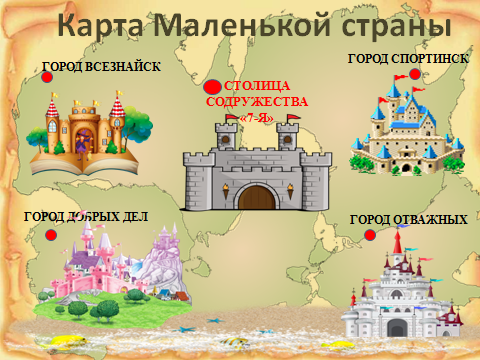 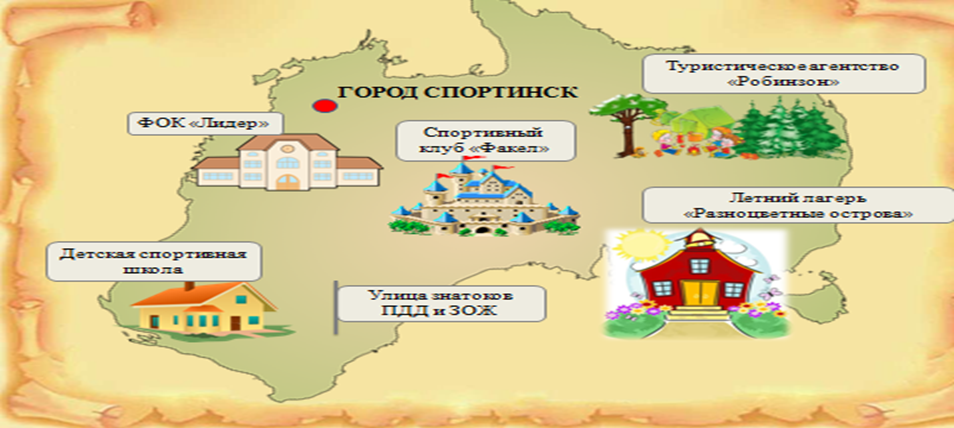 Приложение 3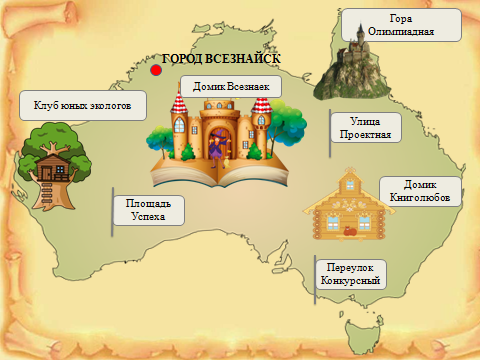 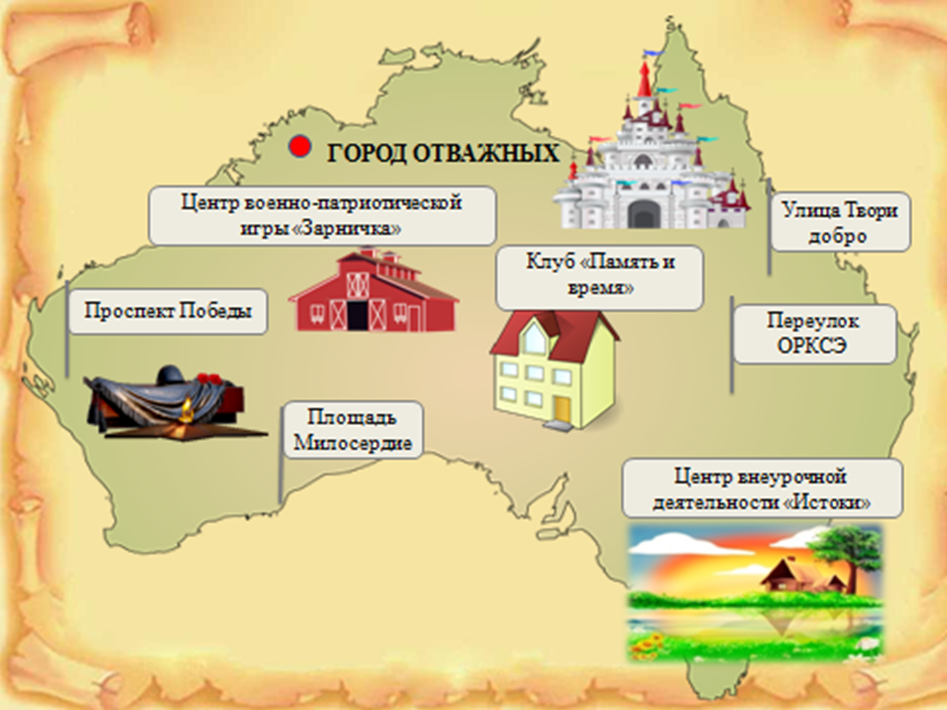 Приложение  4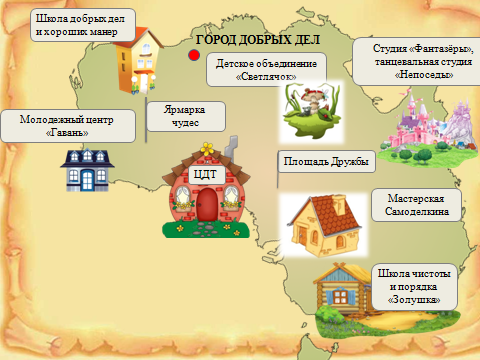 Название программыВоспитательная система класса«Маленькая страна»Основание дляразработки программыПрограмма разработана в соответствии с основными направлениями воспитания учащихся школыЗаказчикМБОУ «Сергачская СОШ №2»Сроки реализации программы4 годаНаименование учреждения-юридический адрес-телефон/факсМБОУ «СергачскойСОШ №2»607513 Нижегородская обл.Сергачский районг. Сергачул. Краснодонцев, д. 38 а(8-83191)  5-90-67Основные направления воспитательнойсистемыОбщеинтеллектуальное воспитание, гражданско-патриотическое, духовно-нравственное, экологическое воспитание, спортивно-оздоровительное, социальное, общекультурное воспитаниеАвтор программы(Ф.И. О. должность)Брусова Наталья Сергеевна(учитель, классный руководитель)Вид программыКомплекснаяКоличество участников программы25 учащихся + родители +  педагогиКонтингентМладшие школьники 6,6 -10 летОрганизация контроляза ходом исполненияЕжегодный анализ работы воспитательной системы «Маленькая страна»Ежегодный срез уровня развития воспитанности обучающихся класса.Критерии ПоказателиМетодикиУровень воспитанности у обучающихся1. Соблюдение правил поведения в школе и общественных местах.2. Бережное отношение к труду.3. Умение слушать и слушать, уважать мнение других.4. Соблюдение правил ЗОЖ.1. Тестирование2. Педагогические наблюдения.3. Анкета «Определение уровня воспитанности учащихся 1-4 класс» методика Н.П. Капустиной.Сформированность классного коллектива1. Эмоционально-психологических климат в коллективе2. Сформированность классного коллектива.1. Методика « Солнце, тучка, дождик»   Н. И. Дереклеева2. Методика «Подарки» разработана  Т.А. Репиной             Коммуникативная развитость1. Коммуникабельность.2. Сформированность коммуникативной культуры обучающихся1. «Моё портфолио» (анализ портфолио).2. Педагогическое наблюдение.Удовлетворённость учащихся и родителей в жизнедеятельности классного коллектива1. Комфортность, защищённость личности обучающегося.2. Удовлетворённость родителей результатами обучения и воспитания своих детей. 1. Методика А.А. Андреева «Изучение  удовлетворённости учащихся школьной жизнью».2. Методика Е.Н. Степанова для выявления уровня удовлетворённости родителей работой образовательного учреждения. № п/пСодержаниесроки1.Вовлечение детей во внеурочную кружковую деятельность.сентябрь2.Привлечение учащихся к участию в конкурсах, подготовка к олимпиаде.в течение года3.Занятия по интересам.в течение года4.Организация дополнительных занятий по предметам.в течение годаклассРодительские собрания в начальной школе1 класс1.Организационное собрание « Первый раз в первый класс!» Введение ФГОС второго поколения.2. Адаптация младших школьников к условиям школьной жизни. Портфолио ученика.3. «Учусь учиться» (методические рекомендации по организации учебной деятельности). Круг детского чтения.4. Итоговое родительское собрание « До свидания, первый класс»Здоровый образ жизни школьника.2 класс1. Организационное собрание « Ваш ребёнок -  второклассник»2. Отметка – не самоцель, а показатель качества знаний и прилежания. Правильная организация выполнения домашнего задания.3. Организация семейного чтения (из опыта родителей).4. Итоговое родительское собрание « До свидания, второй класс!» Трудовое воспитание младших школьников.3 класс1.Организационное собрание « Ваш ребёнок - третьеклассник» Возрастные особенности младшего подростка.2. Наказания и поощрение в семье.3. Место ребёнка в детском коллективе. Детское лидерство.4. Итоговое родительское собрание « До свидания, третий класс!» Как организовать летний досуг.4 класс1.  Организационное собрание « Вместе мы сила!» Физиологическое взросление и его влияние на формирование познавательных и личностных качеств ребёнка.2. Речевые навыки и их значение в дальнейшем обучении школьников.3. Школе мы не говорим : «Прощай!, мы говорим: «До новой встречи!»  Подготовка к переходу на следующую ступень обучения.